Р Е Ш Е Н И Е        от   25.11.2014г.                                             с.  Калинино                              № 37О земельном налоге на территориимуниципального  образования Калининский сельсовет          В соответствии  с Главой 31 Налогового кодекса Российской Федерации,    Федеральным законом от 06.10.2003г. № 131-ФЗ «Об общих принципах организации местного самоуправления в Российской Федерации» (с последующими изменениями), руководствуясь  Уставом муниципального образования Калининский, Совет депутатов  Калининского сельсовета  РЕШИЛ:           1.Установить и ввести в действие с 1 января 2015 года на территории  муниципального образования Калининский сельсовет  земельный налог, порядок и сроки уплаты налога, авансового платежа по налогу, отчетный период, налоговые льготы.           2. Установить налоговые ставки земельного налога в следующих размерах:    а) 0,3 процента  в отношении земельных участков:  - отнесенных к землям сельскохозяйственного назначения или к землям в составе зон сельскохозяйственного использования  в населенных пунктах и используемых для сельскохозяйственного производства;  - занятых жилищным фондом  и объектами инженерной инфраструктуры жилищно-коммунального комплекса (за исключением доли  в праве  на земельный участок, приходящейся на объект, не относящийся к жилищному фонду и к  объектам инженерной инфраструктуры жилищно-коммунального комплекса) или приобретенных (предоставленных) для жилищного строительства;  - приобретенных (предоставленных) для личного подсобного хозяйства, садоводства, огородничества или животноводства, а также дачного хозяйства;  - ограниченных в обороте в соответствии с законодательством Российской Федерации, представленных для обеспечения обороны, безопасности и таможенных нужд;  б) 1,5 процента в отношении прочих земельных участков.   3.  Установить сроки уплаты платежей по земельному налогу  для налогоплательщиков – организаций:- авансовых платежей  –  ежеквартально, не позднее последнего числа месяца следующего за истекшим отчетным периодом;- платежей по итогам налогового периода – не позднее 01 марта года, следующего за истекшим налоговым периодом.   4. Отчетными периодами для налогоплательщиков – организаций, признаются первый квартал, второй квартал и третий квартал календарного года.             5. Установить следующие льготы для налогоплательщиков:              5.1. Предоставить льготы по уплате земельного налога  за земельные участки, предоставленные для индивидуального жилищного строительства, личного подсобного хозяйства, дачного строительства, садоводства, огородничества или животноводства, хозяйственных построек следующим категориям налогоплательщиков - физическим лицам:               1) в размере 50%:               - многодетным семьям (имеющих на попечении 3-х и более   несовершеннолетних детей);                                                                     -  инвалидам 3 группы;                2) в размере 100%:                -  гражданам старше 70 лет;                - Героям Советского Союза, Героям Российской Федерации, полным кавалерам ордена Славы;                -  инвалидам I, II  группы;                -  инвалидам с детства;                -  ветеранам и инвалидам ВОВ, а также ветеранам и инвалидам боевых действий;                 -  физическим лицам, имеющим право на получение социальной поддержки в соответствии с Законом Российской федерации «О социальной защите граждан, подвергшихся воздействию радиации вследствие катастрофы на Чернобыльской АЭС» (в редакции Закона Российской Федерации от 18 июня 1992 года № 3061-1), в соответствии с Федеральным законом от 26.11.1998 года № 175-ФЗ «О социальной защите граждан Российской Федерации, подвергшихся  воздействию радиации вследствие аварии в 1957 году на производственном объединении «Маяк» и сбросов радиоактивных отходов в реку Теча» и в соответствии с Федеральным  законом от  10.01.2002 года  № 2-ФЗ «О социальных гарантиях гражданам, подвергшимся радиационному воздействию вследствие ядерных испытаний на Семипалатинском полигоне»;               -  физическим лицам, принимавшим в составе подразделений особого риска непосредственное участие в испытаниях ядерного и термоядерного оружия, ликвидации  аварий ядерных установок на средствах вооружения и военных объектах;               -  физическим лицам, получившим или перенесшим лучевую болезнь или ставшие инвалидами в результате испытаний, учений и иных работ, связанных с любыми видами ядерных установок, включая ядерное оружие и космическую технику;               5.2. Предоставить льготы по уплате земельного налога в размере 100% налогоплательщикам – юридическим лицам:                -  учреждениям, финансируемым частично  или полностью  из бюджетов муниципальных образований поселений и муниципального района.                 -  предприятиям и организациям  за земли, занятые гидротехническими сооружениями инженерной защиты, скверами и парками, зоопарками, кладбищами.                6. Документы, подтверждающие право на льготу предоставляются в налоговый орган, по месту нахождения земельного участка не позднее 1 февраля года, следующего за истекшим налоговым периодом.                     7. Признать утратившим силу с 01.01.2015 года решение Совета депутатов муниципального образования Калининский сельсовет  от 28.11.2013 года  №  52           «О земельном налоге на территории муниципального образования Калининский сельсовет».               8. Настоящее Решение вступает  в силу  по истечении одного месяца с момента  официального опубликования, но не ранее 1 января 2015 года.               9. Направить настоящее Решение  для опубликования в газете  «Усть-Абаканские известия».  Глава  Калининского  сельсовета 		                                        А.И. Демин.		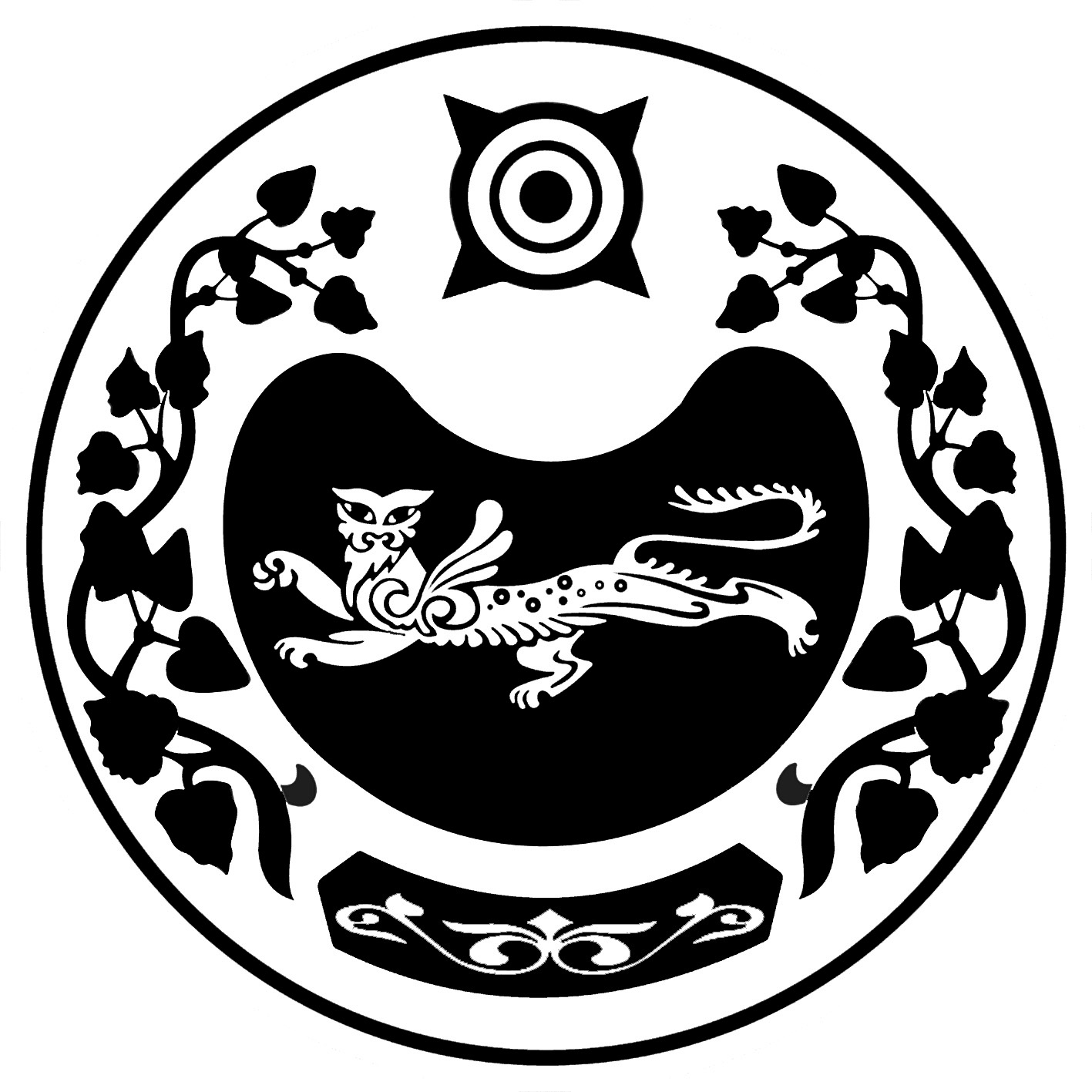 СОВЕТ ДЕПУТАТОВ  КАЛИНИНСКОГО  СЕЛЬСОВЕТА